Aulas virtualesEs un concepto íntimamente asociado al de e-learning. Podríamos definir un aula virtual como un espacio o entorno creado virtualmente con la intencionalidad de que un estudiante obtenga experiencias de aprendizaje a través de recursos/materiales formativos bajo la supervisión e interacción con un profesor.Dimensiones pedagógicas de un aula virtual 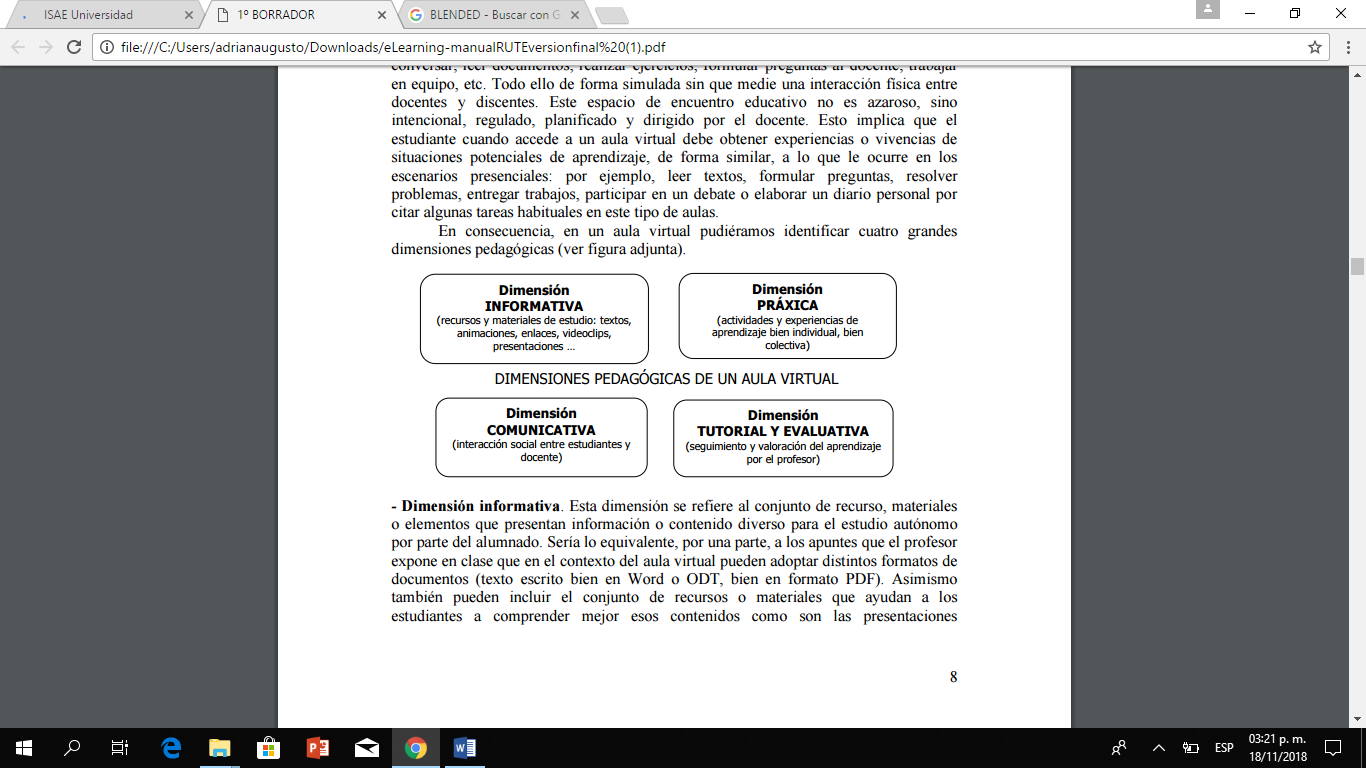 